ŠIAULIŲ „SAULĖS“ PRADINĖS MOKYKLOS DIREKTORĖS REGINOS MIEŽIENĖS2020 METŲ VEIKLOS ATASKAITA2021-01-20   Nr. ____ ŠiauliaiI SKYRIUSSTRATEGINIO PLANO IR METINIO VEIKLOS PLANO ĮGYVENDINIMASII SKYRIUS2020 METŲ VEIKLOS UŽDUOTYS, REZULTATAI IR RODIKLIAIPagrindiniai praėjusių metų veiklos rezultataiUžduotys, neįvykdytos ar įvykdytos iš dalies dėl numatytų rizikų (jei tokių buvo)3.	Veiklos, kurios nebuvo planuotos ir nustatytos, bet įvykdytosPakoreguotos praėjusių metų veiklos užduotys (jei tokių buvo) ir rezultatai III SKYRIUSGEBĖJIMŲ ATLIKTI PAREIGYBĖS APRAŠYME NUSTATYTAS FUNKCIJAS VERTINIMAS5. Gebėjimų atlikti pareigybės aprašyme nustatytas funkcijas vertinimas (pildoma, aptariant ataskaitą)IV SKYRIUSPASIEKTŲ REZULTATŲ VYKDANT UŽDUOTIS ĮSIVERTINIMAS IR KOMPETENCIJŲ TOBULINIMAS6.	Pasiektų rezultatų vykdant užduotis įsivertinimas7.	Kompetencijos, kurias norėtų tobulintiV SKYRIUSKITŲ METŲ VEIKLOS UŽDUOTYS, REZULTATAI IR RODIKLIAI8.	2021 metų užduotys 9.	Rizika, kuriai esant nustatytos užduotys gali būti neįvykdytos (aplinkybės, kurios gali turėti neigiamos įtakos įvykdyti šias užduotis) Savivaldybės administracijos Žmonių gerovės ir ugdymo departamento Švietimo skyriaus siūlymas:Pritarti 2021 metų veiklos užduotims. VI SKYRIUSVERTINIMO PAGRINDIMAS IR SIŪLYMAI10. Įvertinimas, jo pagrindimas ir siūlymai:       Mokyklos veiklos planai įgyvendinti ir viršyti, pasiekti suplanuoti tikslai, aiškūs rezultatai, veiklų įgyvendinimo kokybė aukšta. Puikius mokyklos veiklos rezultatus lėmė susitelkusi ir organizuotai veikianti mokyklos bendruomenė, vadovo pokyčių iniciavimas ir nuoseklus jų įgyvendinimas. Direktorės Reginos Miežienės veiklos ataskaitai pritariame, vertiname ją labai gerai.Šiaulių ,,Saulės“ pradinės mokyklos           _________             Vida Plechavičienė         2021-01-28tarybos pirmininkė                                           (parašas)Darbo tarybos pirmininkė                          _________              Giedrė Nemaniūnaitė      2021-01-28                                                                        (parašas)11. Įvertinimas, jo pagrindimas ir siūlymai:       Šiaulių „Saulės“ pradinės mokyklos direktorės Reginos Miežienės 2020 metų veiklos užduotys įvykdytos ir viršyti kai kurie sutarti vertinimo rodikliai, pasiekta geresnių rezultatų, pagerinta mokyklos veikla: pagerinti mokinių pasiekimai (5 proc. pagerėjo mokinių, lankančių VDM, skaitymo pasiekimai, 85 proc. mokinių padarė ugdymosi pažangą); išplėtota neformaliojo švietimo programų pasiūla; 17 proc. padidėjo skaitmeninę ugdymo(si) aplinką „EDUKA klasė“ naudojančių mokytojų skaičius; atnaujinta ir sėkmingai įgyvendinta Sveikatos stiprinimo programa „Būk saugus ir sveikas“; išplėtota mokytojų lyderystę skatinanti veikla. Šiaulių miesto savivaldybės administracijosŽmonių gerovės ir ugdymo departamentoŠvietimo skyriaus vedėja                                __________           Edita Minkuvienė       2021-02-18                                                                           (parašas)Savivaldybės meras                                         __________           Artūras Visockas       2021-02-22                                                                             (parašas)                            Galutinis metų veiklos ataskaitos įvertinimas   labai geraiSusipažinau.Šiaulių „Saulės“ pradinės mokyklos direktorė   __________       Regina Miežienė       2021-02-22                                                                               (parašas)  2020-ųjų metų tikslas, uždaviniai, priemonėsSiekiniai (rezultato vertinimo, produkto kriterijaus pavadinimas ir mato vienetas)Siekinių įgyvendinimo faktas1. Bendrųjų ugdymo programų įgyvendinimas ir mokyklos veiklos pristatymas.1. Bendrųjų ugdymo programų įgyvendinimas ir mokyklos veiklos pristatymas.1. Bendrųjų ugdymo programų įgyvendinimas ir mokyklos veiklos pristatymas.Įgyvendinti bendrąsias ugdymo programas.Įgyvendinti bendrąsias ugdymo programas.Įgyvendinti bendrąsias ugdymo programas.1.1.1. Parengti ir įgyvendinti optimalų pradinio ugdymo planą, organizuoti mokyklos veiklą.1.1.1.1. Mokinių skaičius mokykloje (220 mokinių).Mokinių skaičius - 244. Iš jų: 1-4 klasėse – 184 mokiniai ir 60 priešmokyklinio ugdymo grupių (toliau – PUG) ugdytinių. 1.1.1. Parengti ir įgyvendinti optimalų pradinio ugdymo planą, organizuoti mokyklos veiklą.1.1.1.2. Grupių/klasių komplektų skaičius (10 komplektų).Suformuota 12 klasių/grupių komplektų, iš jų: PUG – 3 grupės (III modelis) ir 1-4 klasių – 9 klasės.1.1.1. Parengti ir įgyvendinti optimalų pradinio ugdymo planą, organizuoti mokyklos veiklą.1.1.1.3. Panaudota valandų pagal BUP (100 %).Įvykdyta.1.1.1. Parengti ir įgyvendinti optimalų pradinio ugdymo planą, organizuoti mokyklos veiklą.1.1.1.4. Labai gerai besimokančių mokinių dalis (38 %).Įvykdyta.1.1.2. Tikslingai panaudoti ugdymo aplinkai skirtas lėšas.1.1.2.1. Aptarnaujančio personalo darbuotojų skaičius (15).Aptarnaujančių darbuotojų skaičius nepakito (15).1.1.3. Organizuoti pailgintos dienos grupės veiklą po pamokų. Įgyvendinti Visos dienos mokyklos pasirinktą modelį.1.1.3.1. Pailgintą dienos grupę lankančių mokinių skaičius (130 mokinių).Lankančių visos dienos mokyklą – 95 mokiniai, 35 mažiau, negu planuota (dėl Covid-19 ir mokinių srautų valdymo mokykloje).Užtikrinti kokybiškos ir operatyvios pagalbos teikimą mokytojams, mokiniams ir jų tėvams (globėjams).Užtikrinti kokybiškos ir operatyvios pagalbos teikimą mokytojams, mokiniams ir jų tėvams (globėjams).Užtikrinti kokybiškos ir operatyvios pagalbos teikimą mokytojams, mokiniams ir jų tėvams (globėjams).1.2.1. Dalyvauti kvalifikacijos tobulinimo seminaruose, mokymuose.1.2.1.1. Darbuotojai (80 %) tobulina kompetencijas. Įvykdyta. 100 % mokytojų tobulino kompetencijas. 1.2.2. Vykdyti mokinių kultūrinę-pažintinę veiklą, profesinį orientavimą.1.2.2.1. Mokiniai dalyvauja pažintinėje-kultūrinėje veikloje (100 %).Įvykdyta. 1.2.3. Įsigyti mokomųjų dalykų atnaujintus vadovėlius.1.2.3.1. Atnaujinta 60 % vadovėlių.Atnaujinti visi reikalingi ugdymui(si) vadovėliai (100 %).1.2.4. Organizuoti mokinių   užimtumą atostogų metu.1.2.4.1. Mokinių vasaros atostogų metu užimti pageidaujančius PUG vaikus mokykloje (100 %).Organizuota vaikų priežiūra PUG ugdytiniams (14) visą vasarą.Tikslingai plėtoti partnerystę.Tikslingai plėtoti partnerystę.Tikslingai plėtoti partnerystę.1.3.1. Teikti paraiškas tarptautiniams, Lietuvos Respublikos, Šiaulių miesto savivaldybės finansuojamiems projektams ir įgyvendinti juos mokykloje.1.3.1.1. Pateikta paraiškų – 2 vnt.Pateiktos 4 paraiškos: 1. Sporto rėmimo fondo projektų atrankos konkursui „Sporto inventoriaus ir įrangos įsigijimas“ (paraiška įvertinta gerai, finansavimas neskirtas).2. Programos „Erasmus+“ „Learning Through Nature“ (paraiška atitiko reikalavimus).3. Programos „Erasmus+“ „Splatter Of The Mind“ (paraiška atitiko reikalavimus, tačiau mokykla atsisakė įgyvendinti projektą dėl per mažai paskaičiuotų ir skirtų lėšų mobilumams).4. Programos „Erasmus+“ „Blue shirts green shorts“ įgyvendinimui skirta 28612,00 Eur dotacija.1.3.1. Teikti paraiškas tarptautiniams, Lietuvos Respublikos, Šiaulių miesto savivaldybės finansuojamiems projektams ir įgyvendinti juos mokykloje.1.3.1.2. Mokytojų, dalyvaujančių projektinėje veikloje – 12 mokytojų.Projektinėje veikloje dalyvavo 26 mokyklos mokytojai.1.3.1. Teikti paraiškas tarptautiniams, Lietuvos Respublikos, Šiaulių miesto savivaldybės finansuojamiems projektams ir įgyvendinti juos mokykloje.1.3.1.3. Mokinių dalyvaujančių projektinėje veikloje (200).244 mokiniai buvo įtraukti į projektinę veiklą.2. Modernios, saugios ugdymosi aplinkos kūrimas.2. Modernios, saugios ugdymosi aplinkos kūrimas.2. Modernios, saugios ugdymosi aplinkos kūrimas.2.1. Gerinti mokyklos higienines sąlygas.2.1. Gerinti mokyklos higienines sąlygas.2.1. Gerinti mokyklos higienines sąlygas.2.1.1. Atlikti mokyklos pastato ir teritorijos priežiūros darbus (pastato apsauga ir priežiūra, šildymo priežiūra, vandens nuotekų išlaidos ir kt. išlaidos).2.1.1.1. Atlikti priežiūros darbai – 100 %.Įvykdyta.2.1.2. Suremontuoti patalpas, pakeisti grindų dangą. 2.1.2.1. Suremontuotų patalpų skaičius – 2.Suremontuotų patalpų skaičius – 6.2.1.2. Suremontuoti patalpas, pakeisti grindų dangą. 2.1.2.2. Pakeista grindų dangos – 48,3 m2Įvykdyta.2.2. Modernizuoti mokyklos mokymo bazę.2.2. Modernizuoti mokyklos mokymo bazę.2.2. Modernizuoti mokyklos mokymo bazę.2.2.1. Įsigyti ir atnaujinti mokomųjų kabinetų įrangą.2.2.1.1. Įsigyta IKT priemonių (3 kompiuteriai) ir atnaujintos mokytojų darbo vietos mokomųjų kabinetų skaitmeninę (3 mokytojų darbo vietos).Atnaujintos mokytojų darbo vietos (4 kompiuteriai, 4 kietieji diskai, 3 išoriniai diskai, 2 planšetiniai kompiuteriai, 1 projektorius, 5 spausdintuvai, 20 kolonėlių, 20 vaizdo kamerų. Praplėstas interneto tinklas – pastatytos naujos WiFi stotelės (5 maršrutizatoriai).2.2.2. Aprūpinti kabinetus metodine medžiaga, mokymo priemonėmis.2.2.2.1. Aprūpinta mokyklos biblioteka vadovėliais ir mokymo priemonėmis (100 %)Įvykdyta.2.2.3. Atnaujinti ir/ar įsigyti mokyklinių baldų.2.2.3.1. Nupirkta drabužinių klasėms (2 klasėms), spinta, lentynos ir kiti baldai (po 1 vnt.).Įvykdyta.Metinio veiklos plano įgyvendinimo kryptys ir svariausi rezultatai:Visi suplanuoti 2020 metų strateginio ir veiklos plano tikslai ir uždaviniai įgyvendinti. Geros mokyklos koncepcijos pagrindu mokykla siekė asmenybės ūgties ne tik iš ugdytinių, bet ir iš darbuotojų. Šiaulių miesto Vaiko asmenybės ūgties koncepcija mokyklos bendruomenei padėjo įgyvendinti pasirinktas vertybes: atsakingumą, pagarbą, siekį tobulėti. Mokyklos bendruomenės santykiai buvo grindžiami geranoriškumu ir kolegialia pagalba. Priešmokyklinio ir pradinio ugdymo planai, teikiama švietimo pagalba – 100 %. Pradinio ugdymo programą baigė visi 46 mokiniai. Bendras mokyklos pažangumas – 100 %, baigusių pagal aukštesnįjį ir pagrindinį lygius – 75,4 %, labai gerai besimokančių mokinių dalis – 38 %.Tikslas. Siekti asmenybės ūgties.Uždavinys. Kolegialiai dalintis patirtimi, siekiant stiprinti profesines kompetencijas. Mokyklos bendruomenė 2020 m. mokyklos veiklos kokybės įsivertinimui (toliau – MVKĮ) buvo pasirinkusi 4 sritį „Lyderystė ir vadyba“ (4.2. Mokymasis ir veikimas komandomis ir 3.2. Asmeninis meistriškumas). Pagrindinė išvada ir rekomendacija bendruomenei buvo: palaikyti ir skatinti mokyklos darbuotojus būti solidaria bendruomene, kurios santykiai būtų grindžiami geranoriškumu vienas kitam ir kolegialia pagalba, kryptingai siekti aukštesnių individualių ir bendrų rezultatų.Metodinės tarybos veikla 2020 m. buvo tikslinga, veiksminga ir rezultatyvi. Mokytojai pagal kvalifikacijos tobulinimo ilgalaikes programas tobulino savo kompetencijas: „Integruotas ugdymas“ modulis – seminaras „Aplinkosauginės problemos ir pilietinės iniciatyvos“ ir „Edukacinės novacijos ir pedagoginė praktika“ II modulis – seminaras „Organizacijos komunikacija ir patarimai žinomumui didinti bei reputacijai išlaikyti“. Nuotolinis mokymas(is): „Kaip dirbti „EDUKA klasėje“ realiuoju (sinchroniniu) laiku“, „Kaip pasirengti ir kokias priemones pasitelkti į pagalbą?“, „Mišrus mokymas(is) – veiksmingo mokymo(si) galimybės“, „Vaiko socialinė-emocinė sveikata mokykloje“, „Projektinis darbas – raktas į STEAM įgyvendinimą mokykloje“, „Microsoft teams“ įrankio praktinis užsiėmimas“ ir kt. Mokytojai lankėsi kolegų pamokose, dalinosi profesine praktika, reflektavo, naudojo grįžtamąjį ryšį pamokų tobulinimui, organizavo metodines dienas. 90 % mokytojų kolegialiai dalinosi veiksmingais metodais ir būdais, kaip jiems sekasi įtraukti į veiklas skirtingų gebėjimų mokinius, vedė integruotas pamokas pagal STEAM metodikas, mokinių veiklas ir rezultatus skelbė socialiniuose tinkluose (Facebook, Messenger), mokyklos tinklalapyje, aptarė veiklas su mokyklos bendruomene individualiai ir tėvų susirinkimų metu. Didelis dėmesys buvo skiriamas šiuolaikiniam inovatyviam mokymui(si), naujovėms, ugdymo programų, pamokų planų rengimui. Skaitmenine mokymosi aplinka „Eduka klasė“ naudojosi 91 % mokinių. Mokyklos aplinka, jos erdvės (Lauko klasė, Mokyklos daržas, žaidimų ir sporto aikštelė, Kneipo takas, vieta futbolui) bendruomenei padėjo praplėsti ugdymo turinį ir paįvairinti ugdymo procesą. Mokyklos elektroninė dokumentų valdymo sistema „Integra“, IT, socialinių tinklų panaudojimas veiksmingai pasitarnavo, keičiantis informacija, supažindinant su naujausiais teisės aktais mokyklos bendruomenę, valdant ugdymo procesą bei gerinant ugdymo kokybę.Uždavinys. Pagerinti mokinių pasiekimus.Parengti ir atnaujinti mokyklos lokalieji dokumentai, patvirtinti direktoriaus įsakymu: „Darbuotojų kvalifikacijos tobulinimo tvarkos aprašas“ (2020-10-01 Nr. V-159), „Priešmokyklinio ugdymo organizavimo tvarkos aprašas“ (2020-08-18 Nr. V-110), „Mokinių pasiekimų ir pažangos vertinimo tvarkos aprašas“ (2020-08-18 Nr. V-111), „Gabių mokinių atpažinimo ir ugdymo tvarkos aprašas“ (2020-08-18 Nr. V-112), „Mokinio individualaus ugdymo plano sudarymo tvarkos aprašas“ (2020-10-05 Nr. V-160). Mokytojų, mokyklos tarybos, administracijos, Vaiko gerovės komisijos (toliau – VGK) posėdžiuose buvo analizuojama mokinių pažanga ir pasiekimai, konkursų, olimpiadų, atliktų testų rezultatai. Siekiant pagerinti mokinių pasiekimus, mokykloje buvo vertinama ir stebima individuali kiekvieno mokinio pažanga, ieškoti būdai kaip padėti mokiniui pagerinti mokymosi pasiekimus, aptariamas mokytojų gebėjimas individualizuoti ugdymą, stiprinant mokinių motyvaciją mokytis ir kryptingai veikti. Mokykloje buvo vykdomos mokinių kultūrinės-pažintinės išvykos, atliekamos mokinių, tėvų (globėjų), mokytojų apklausos dėl mokinių adaptacijos, mokyklos veiklos kokybės įsivertinimo, stebėsenos, mokytojų kvalifikacijos tobulinimo. Didelis dėmesys buvo skiriamas mokinių fiziniam aktyvumui. Pertraukų metu kasdienei fizinei veiklai buvo skiriama ne mažiau kaip 60 min., visuotinėje rytinėje mankštoje mokykloje įrengtose aktyvaus poilsio zonose dalyvavo visi ugdytiniai: po pirmos pamokos – PUG ugdytiniai, po antros pamokos – 1-2 klasių, po trečios pamokos – 3-4 klasių mokiniai.Tėvai (globėjai) – mokyklos bendruomenės dalis, kuri, dalyvaudama vaikų ugdyme, nuolat reiškė savo nuomonę, teikė pasiūlymus, dalyvavo apklausose. Apklausoje dalyvavę mokinių tėvai (globėjai) teigė, kad pasitiki mokykla ir gauna visą jiems rūpimą informaciją (100 %),  patenkinti ugdymo kokybe ir mokiniams tenkančiu mokymosi krūviu (85 %), jaučiasi esantys mokyklos bendruomenės nariais ir noriai dalyvauja jos gyvenime (90 %).  Uždavinys. Teikti sistemingą ir veiksmingą pagalbą.Mokyklos švietimo pagalbos mokiniui specialistų bendradarbiavimas visus metus išliko orientuotas į vaiko/mokinio pasiekimus bei jų pasitikėjimo savimi formavimą, sėkmingą mokymąsi. Mokykloje teikiama švietimo pagalba: psichologo, logopedo (54 mokiniams), specialiojo pedagogo (16 mokinių, iš jų: 3 – su dideliais specialiaisiais ugdymo(si) poreikiais, 12 – su vidutiniais ir 1 – nedideliais), socialinio pedagogo (14 mokinių, iš jų 6 rekomenduota PPT) ir bibliotekininko. Mokyklos VGK mokytojams padėjo vertinti mokinio galias ir sunkumus, spręsti asmenybės ir ugdymo(si) problemas. Per 2020 m. vyko 12 VGK posėdžių, kur buvo aptariami mokinių, turinčių specialiųjų ugdymo(si) poreikių (SUP), patiriančių ugdymo(si) sunkumų, grįžusių/atvykusių iš užsienio, mokomų namuose, ugdymo(si) rezultatai, problemos, teikiama švietimo pagalba (13 mokinių buvo ugdoma pagal pritaikytas programas, 3 – pagal bendrąsias, 7 mokiniai – grįžę iš užsienio), svarstomos mokytojų teikiamos individualios ir grupinės konsultacijos, aptariama kaip stebima ir fiksuojama mokinio pažanga, pasiekimai, pateiktos rekomendacijos, parengti tvarkos aprašai dėl individualių ugdymo planų (IUP) rengimo, socialinės pedagoginės pagalbos teikimo vaikui/mokiniui. Mokinių adaptacija mokykloje buvo sėkminga, mokytojai stebėjo mokinių emocinę būseną, skatino susirasti draugų, stengėsi pastebėti ir pažinti kiekvieną vaiką, praėjus dviem mėnesiams buvo atlikta PUG ir 1-ųjų klasių mokinių tėvų (globėjų) apklausa. Rodikliai, atspindintys sėkmingą adaptaciją buvo gana aukšti: 87,5 % apklaustųjų teigė, kad vaikai į mokyklą eina noriai, 83 % apklaustųjų – vaikų grupėje/klasėje jautėsi saugiai, 100 % vaikų ir 96 % tėvų (globėjų) teigė, kad jų vaikas mokykloje turi draugų, 92 % džiaugėsi, kad jų vaikams labai padėjo klasės mokytojas. Adaptacijai palengvinti talkino mokyklos švietimo pagalbos specialistai, mokytojai, kurie klasių valandėlių metu kalbėjo įvairiomis temomis („Kaip įveikti savo baimes?“, „Kaip susirasti draugų?“, „Kur galiu kreiptis pagalbos?“ ir pan.), jos padėjo vaikams lengviau pritapti klasėje ir mokykloje.Uždavinys. Tęsti Visos dienos mokyklos įgyvendinimą, siekiant geresnių mokymosi rezultatų. Visos dienos mokyklos (toliau – VDM) veikla, besitęsianti nuo 2018 m. rugsėjo 1 d., mokykloje įgyvendino šiuos tikslus: teikti visokeriopą mokymosi bei švietimo pagalbą mokiniams visą dieną, pagerinti mokinių mokymosi rezultatus, įtraukti mokinius į formalųjį ir neformalųjį ugdymą ir kitas socialinių partnerių vykdomas neformaliojo švietimo veiklas. VDM mokiniai ugdėsi įvairiose erdvėse: mokyklos aplinkose, miesto bei socialinių partnerių erdvėse, Dainų mikrorajono parke, Teniso kortuose, Beržynėlio parke, Aido filialo bibliotekoje ir kt. VDM mokytojai kartu su dalykų mokytojais organizavo: konkursus, popietes (muzikinė „Bučiukas“, dalykinė „Kalbėk angliškai“, religinė „Advento vainiko reikšmė“, fizinio aktyvumo „Sportuoju – augu sveikas“ ir kt.), įgyvendino projektines veiklas. Socialiniai partneriai (Robotika, Moksleivių namai, Jaunieji gamtininkai, Dainų muzikos mokykla, Dailės mokykla, Maironiečiai, Šachmatai, Išmanioji mokykla, Futbolo akademija, Regbio klubas) bendradarbiavo visus metus, įgyvendino neformaliojo švietimo programas atskirai klasėms, nemaišydami srautų (dėl Covid-19 ligos). VDM vaikai atliko kūrybinius darbus su moliu, modulinu, piešė, organizavo šventes, lavino loginį mąstymą, orientaciją, atmintį, tyrinėjo aplinką, naudojosi IT priemonėmis, leido laiką įkurtose fizinio aktyvumo zonose, žaisdami kvadratą, futbolą, organizuodami įvairias rungtynes, estafetes, judrius žaidimus. Futbolo akademijos „Šiauliai“ treneriai mokyklos patalpose, lauko aikštyne 1 kl. mokiniams 2 kartus per savaitę organizavo futbolo užsiėmimus, Šiaulių regbio klubas „Vairas“ priėmė vaikus savo klube, treneriai papasakojo apie šią sporto šaką, organizavo žaidimus. Mokykla per 2020 m. įsirengė Kneipo taką, kuriuo vaikai rudenį vaikščiojo basomis skirtingais paviršiais, masažavo savo pėdutes, mokyklos daržą, kuriame pavasarį sėjo ir augino daržoves, prieskonines žoles, žemuoges. Mokinių, lankančių VDM, tėvai (globėjai) džiaugėsi teikiama paslauga, įvardijo privalumus: kokybiška vaikų priežiūra, skubi ir tinkama švietimo pagalbos specialistų pagalba, tikslingas laisvalaikio organizavimas, galimybė vaikams ugdyti savo pomėgius, nuolatinis skatinimas mokytis ir įgyti žinių, motyvacija, mokinių žinių pagerėjimas, įdiegtas noras skaityti knygas. Tėvai (globėjai) noriai įsitraukė į VDM gyvenimą: kartu su vaikais dalyvavo pramoginiuose renginiuose, socialinių partnerių organizuojamose varžybose, įvairiose kūrybinėse dirbtuvėse, parodose, rengė profesinio orientavimo popietės, kur papasakojo apie sportininko, mediko, gaisrininko, policininko, vairuotojo profesijas. Tikslas. Didinti neformaliojo švietimo paslaugų įvairovę. Uždavinys. Patenkinti mokinių saviraiškos poreikius. Mokykloje veikė neformaliojo vaikų švietimo (NVŠ) būreliai pagal mokinių poreikius. Mokiniams buvo pasiūlytos įdomios ir naudingos programos: IT „Kompiuteris – mano draugas“, šokio studijos „Saulutės“ ir ,,Saulės zuikučiai“, dailės su STEAM „Makaliūzė“ ir „Dailininko dirbtuvėlės“, dainavimo studija „Spindulėlis“, dramos studija „Tukas“, gamtosauginis „Tyrinėju ir atrandu“, sporto „Mažasis futbolas“ ir „Kvadratas“, saugaus eismo „Šviesoforas“, etnokultūros ,,Mitinių būtybių tyrėjai“. Dėl Covid-19 ligos mokykloje neformaliojo vaikų švietimo būrelių veikla nebuvo stabdoma, veiklos vyko klasėse, reguliuojant srautus. Siekiant išsiaiškinti mokinių saviraiškos poreikius, mokykloje buvo atlikta tėvų (globėjų) ir mokinių apklausa. Analizuojant, apibendrinant apklausos rezultatus paaiškėjo, kad 97 % mokinių lanko būrelius mokykloje, 53 % mokinių papildomai lanko NVŠ veiklas mieste. Populiariausi būreliai mokykloje – sporto (36 %), muzikos (15 %), šokio (12 %). 82 % visų apklausoje dalyvavusių respondentų teigė, kad yra patenkinti mokyklos organizuojama NVŠ veikla: puikiai vertina 31 % apklaustųjų, labai gerai – 48 %. 2.2. Uždavinys. Įgyvendinti neformaliojo ugdymo programas, įtraukiant į veiklas socialinius partnerius. Siekiant užtikrinti paslaugų įvairovę neformaliojo vaikų švietimo būrelius vedė socialiniai partneriai (Dailės, Muzikos mokyklos, Robotika, Šachmatai, Išmanioji mokykla, Futbolo akademija „Šiauliai“, Šiaulių „Dagilėlio“ dainavimo mokykla, Regbio klubas „Vairas“, Plaukimo mokykla „Delfinas“). 193 mokiniai dalyvavo pažintinėje-kultūrinėje veikloje (Kultūros krepšelio lėšų vienam mokiniui teko 5,28 Eur). Kultūros paso paslaugomis pasinaudojo 252 mokinių (1032,00 Eur), dalyvavo 3 edukacinėse veiklose („Kuriame pasaką“, „3D dizainas Šiauliuose“, „Baltas Niekas ir Draugystė tyliai“).2020 m. mokyklos bendruomenės įgyvendino šiuos projektus, programas:1.Tarptautiniai: „Erasmus+“ (KA2) švietimo partnerystės projektas „Innovative cross-curricular lessons“ (partneriai iš Lietuvos, Turkijos, Rumunijos, Italijos, Graikijos, Bulgarijos) (2020 m. – 4500 Eur.).„Erasmus+“ švietimo partnerystės projektas „Blue shirts green shorts“ („Mėlyni marškinėliai, žali šortai“), šalys partnerės iš Lietuvos, Italijos, Turkijos, Slovėnijos ir Ispanijos. (28612,00 Eur). eTwining projektas „Learning through creative drama“ ir „Call of nature“. „Erasmus+“ programos projektas „Ugdymo karjerai sistemos tobulinimas Šiaulių miesto savivaldybės bendrojo ugdymo mokyklose“.ES projektas „Mokyklų aprūpinimas gamtos ir technologinių mokslų priemonėmis“ (projekto kodas Nr. 09.1.3-CPVA-V-704-02-0001).Tarptautinė Gamtosauginių mokyklų programa. Respublikiniai:Ilgalaikis prevencinis projektas „Žaidimai moko“ (finansuojamas Kelmės r. pedagoginės psichologinės tarnybos).Lietuvos mokinių neformaliojo švietimo centro projektas „Sveikata visus metus“.Visos dienos mokyklos projektas (psichologo, mokytojo padėjėjo etatai finansuojami iš Specialiosios pedagogikos ir psichologijos centro, Šiaulių miesto Užimtumo tarnybos).Sveikatos stiprinimo programa „Būk saugus ir sveikas“. Mokykla pripažinta sveikatą stiprinančia mokykla.Šiaulių miesto projektai: „Sveikatą stiprinanti mokykla, sveikatos stiprinimo programa „Būk saugus ir sveikas“ 2017-2022 m. (bendrų veiklų su socialiniais partneriais (sporto mokyklų, visuomenės sveikatos priežiūros įstaigų) įgyvendinimas). Laimėjimai: šokių studija „Saulutės“ dalyvavo respublikiniame šokių konkurse-festivalyje „Merry christmas baltic amber 2019“ laimėjo I vietą, „Baltic Amber Palanga 2020“ užėmė II vietą, respublikiniame festivalyje „Ant stogo“ buvo laimėta II vieta.Metinio veiklos plano įgyvendinimo kryptys ir svariausi rezultatai:Visi suplanuoti 2020 metų strateginio ir veiklos plano tikslai ir uždaviniai įgyvendinti. Geros mokyklos koncepcijos pagrindu mokykla siekė asmenybės ūgties ne tik iš ugdytinių, bet ir iš darbuotojų. Šiaulių miesto Vaiko asmenybės ūgties koncepcija mokyklos bendruomenei padėjo įgyvendinti pasirinktas vertybes: atsakingumą, pagarbą, siekį tobulėti. Mokyklos bendruomenės santykiai buvo grindžiami geranoriškumu ir kolegialia pagalba. Priešmokyklinio ir pradinio ugdymo planai, teikiama švietimo pagalba – 100 %. Pradinio ugdymo programą baigė visi 46 mokiniai. Bendras mokyklos pažangumas – 100 %, baigusių pagal aukštesnįjį ir pagrindinį lygius – 75,4 %, labai gerai besimokančių mokinių dalis – 38 %.Tikslas. Siekti asmenybės ūgties.Uždavinys. Kolegialiai dalintis patirtimi, siekiant stiprinti profesines kompetencijas. Mokyklos bendruomenė 2020 m. mokyklos veiklos kokybės įsivertinimui (toliau – MVKĮ) buvo pasirinkusi 4 sritį „Lyderystė ir vadyba“ (4.2. Mokymasis ir veikimas komandomis ir 3.2. Asmeninis meistriškumas). Pagrindinė išvada ir rekomendacija bendruomenei buvo: palaikyti ir skatinti mokyklos darbuotojus būti solidaria bendruomene, kurios santykiai būtų grindžiami geranoriškumu vienas kitam ir kolegialia pagalba, kryptingai siekti aukštesnių individualių ir bendrų rezultatų.Metodinės tarybos veikla 2020 m. buvo tikslinga, veiksminga ir rezultatyvi. Mokytojai pagal kvalifikacijos tobulinimo ilgalaikes programas tobulino savo kompetencijas: „Integruotas ugdymas“ modulis – seminaras „Aplinkosauginės problemos ir pilietinės iniciatyvos“ ir „Edukacinės novacijos ir pedagoginė praktika“ II modulis – seminaras „Organizacijos komunikacija ir patarimai žinomumui didinti bei reputacijai išlaikyti“. Nuotolinis mokymas(is): „Kaip dirbti „EDUKA klasėje“ realiuoju (sinchroniniu) laiku“, „Kaip pasirengti ir kokias priemones pasitelkti į pagalbą?“, „Mišrus mokymas(is) – veiksmingo mokymo(si) galimybės“, „Vaiko socialinė-emocinė sveikata mokykloje“, „Projektinis darbas – raktas į STEAM įgyvendinimą mokykloje“, „Microsoft teams“ įrankio praktinis užsiėmimas“ ir kt. Mokytojai lankėsi kolegų pamokose, dalinosi profesine praktika, reflektavo, naudojo grįžtamąjį ryšį pamokų tobulinimui, organizavo metodines dienas. 90 % mokytojų kolegialiai dalinosi veiksmingais metodais ir būdais, kaip jiems sekasi įtraukti į veiklas skirtingų gebėjimų mokinius, vedė integruotas pamokas pagal STEAM metodikas, mokinių veiklas ir rezultatus skelbė socialiniuose tinkluose (Facebook, Messenger), mokyklos tinklalapyje, aptarė veiklas su mokyklos bendruomene individualiai ir tėvų susirinkimų metu. Didelis dėmesys buvo skiriamas šiuolaikiniam inovatyviam mokymui(si), naujovėms, ugdymo programų, pamokų planų rengimui. Skaitmenine mokymosi aplinka „Eduka klasė“ naudojosi 91 % mokinių. Mokyklos aplinka, jos erdvės (Lauko klasė, Mokyklos daržas, žaidimų ir sporto aikštelė, Kneipo takas, vieta futbolui) bendruomenei padėjo praplėsti ugdymo turinį ir paįvairinti ugdymo procesą. Mokyklos elektroninė dokumentų valdymo sistema „Integra“, IT, socialinių tinklų panaudojimas veiksmingai pasitarnavo, keičiantis informacija, supažindinant su naujausiais teisės aktais mokyklos bendruomenę, valdant ugdymo procesą bei gerinant ugdymo kokybę.Uždavinys. Pagerinti mokinių pasiekimus.Parengti ir atnaujinti mokyklos lokalieji dokumentai, patvirtinti direktoriaus įsakymu: „Darbuotojų kvalifikacijos tobulinimo tvarkos aprašas“ (2020-10-01 Nr. V-159), „Priešmokyklinio ugdymo organizavimo tvarkos aprašas“ (2020-08-18 Nr. V-110), „Mokinių pasiekimų ir pažangos vertinimo tvarkos aprašas“ (2020-08-18 Nr. V-111), „Gabių mokinių atpažinimo ir ugdymo tvarkos aprašas“ (2020-08-18 Nr. V-112), „Mokinio individualaus ugdymo plano sudarymo tvarkos aprašas“ (2020-10-05 Nr. V-160). Mokytojų, mokyklos tarybos, administracijos, Vaiko gerovės komisijos (toliau – VGK) posėdžiuose buvo analizuojama mokinių pažanga ir pasiekimai, konkursų, olimpiadų, atliktų testų rezultatai. Siekiant pagerinti mokinių pasiekimus, mokykloje buvo vertinama ir stebima individuali kiekvieno mokinio pažanga, ieškoti būdai kaip padėti mokiniui pagerinti mokymosi pasiekimus, aptariamas mokytojų gebėjimas individualizuoti ugdymą, stiprinant mokinių motyvaciją mokytis ir kryptingai veikti. Mokykloje buvo vykdomos mokinių kultūrinės-pažintinės išvykos, atliekamos mokinių, tėvų (globėjų), mokytojų apklausos dėl mokinių adaptacijos, mokyklos veiklos kokybės įsivertinimo, stebėsenos, mokytojų kvalifikacijos tobulinimo. Didelis dėmesys buvo skiriamas mokinių fiziniam aktyvumui. Pertraukų metu kasdienei fizinei veiklai buvo skiriama ne mažiau kaip 60 min., visuotinėje rytinėje mankštoje mokykloje įrengtose aktyvaus poilsio zonose dalyvavo visi ugdytiniai: po pirmos pamokos – PUG ugdytiniai, po antros pamokos – 1-2 klasių, po trečios pamokos – 3-4 klasių mokiniai.Tėvai (globėjai) – mokyklos bendruomenės dalis, kuri, dalyvaudama vaikų ugdyme, nuolat reiškė savo nuomonę, teikė pasiūlymus, dalyvavo apklausose. Apklausoje dalyvavę mokinių tėvai (globėjai) teigė, kad pasitiki mokykla ir gauna visą jiems rūpimą informaciją (100 %),  patenkinti ugdymo kokybe ir mokiniams tenkančiu mokymosi krūviu (85 %), jaučiasi esantys mokyklos bendruomenės nariais ir noriai dalyvauja jos gyvenime (90 %).  Uždavinys. Teikti sistemingą ir veiksmingą pagalbą.Mokyklos švietimo pagalbos mokiniui specialistų bendradarbiavimas visus metus išliko orientuotas į vaiko/mokinio pasiekimus bei jų pasitikėjimo savimi formavimą, sėkmingą mokymąsi. Mokykloje teikiama švietimo pagalba: psichologo, logopedo (54 mokiniams), specialiojo pedagogo (16 mokinių, iš jų: 3 – su dideliais specialiaisiais ugdymo(si) poreikiais, 12 – su vidutiniais ir 1 – nedideliais), socialinio pedagogo (14 mokinių, iš jų 6 rekomenduota PPT) ir bibliotekininko. Mokyklos VGK mokytojams padėjo vertinti mokinio galias ir sunkumus, spręsti asmenybės ir ugdymo(si) problemas. Per 2020 m. vyko 12 VGK posėdžių, kur buvo aptariami mokinių, turinčių specialiųjų ugdymo(si) poreikių (SUP), patiriančių ugdymo(si) sunkumų, grįžusių/atvykusių iš užsienio, mokomų namuose, ugdymo(si) rezultatai, problemos, teikiama švietimo pagalba (13 mokinių buvo ugdoma pagal pritaikytas programas, 3 – pagal bendrąsias, 7 mokiniai – grįžę iš užsienio), svarstomos mokytojų teikiamos individualios ir grupinės konsultacijos, aptariama kaip stebima ir fiksuojama mokinio pažanga, pasiekimai, pateiktos rekomendacijos, parengti tvarkos aprašai dėl individualių ugdymo planų (IUP) rengimo, socialinės pedagoginės pagalbos teikimo vaikui/mokiniui. Mokinių adaptacija mokykloje buvo sėkminga, mokytojai stebėjo mokinių emocinę būseną, skatino susirasti draugų, stengėsi pastebėti ir pažinti kiekvieną vaiką, praėjus dviem mėnesiams buvo atlikta PUG ir 1-ųjų klasių mokinių tėvų (globėjų) apklausa. Rodikliai, atspindintys sėkmingą adaptaciją buvo gana aukšti: 87,5 % apklaustųjų teigė, kad vaikai į mokyklą eina noriai, 83 % apklaustųjų – vaikų grupėje/klasėje jautėsi saugiai, 100 % vaikų ir 96 % tėvų (globėjų) teigė, kad jų vaikas mokykloje turi draugų, 92 % džiaugėsi, kad jų vaikams labai padėjo klasės mokytojas. Adaptacijai palengvinti talkino mokyklos švietimo pagalbos specialistai, mokytojai, kurie klasių valandėlių metu kalbėjo įvairiomis temomis („Kaip įveikti savo baimes?“, „Kaip susirasti draugų?“, „Kur galiu kreiptis pagalbos?“ ir pan.), jos padėjo vaikams lengviau pritapti klasėje ir mokykloje.Uždavinys. Tęsti Visos dienos mokyklos įgyvendinimą, siekiant geresnių mokymosi rezultatų. Visos dienos mokyklos (toliau – VDM) veikla, besitęsianti nuo 2018 m. rugsėjo 1 d., mokykloje įgyvendino šiuos tikslus: teikti visokeriopą mokymosi bei švietimo pagalbą mokiniams visą dieną, pagerinti mokinių mokymosi rezultatus, įtraukti mokinius į formalųjį ir neformalųjį ugdymą ir kitas socialinių partnerių vykdomas neformaliojo švietimo veiklas. VDM mokiniai ugdėsi įvairiose erdvėse: mokyklos aplinkose, miesto bei socialinių partnerių erdvėse, Dainų mikrorajono parke, Teniso kortuose, Beržynėlio parke, Aido filialo bibliotekoje ir kt. VDM mokytojai kartu su dalykų mokytojais organizavo: konkursus, popietes (muzikinė „Bučiukas“, dalykinė „Kalbėk angliškai“, religinė „Advento vainiko reikšmė“, fizinio aktyvumo „Sportuoju – augu sveikas“ ir kt.), įgyvendino projektines veiklas. Socialiniai partneriai (Robotika, Moksleivių namai, Jaunieji gamtininkai, Dainų muzikos mokykla, Dailės mokykla, Maironiečiai, Šachmatai, Išmanioji mokykla, Futbolo akademija, Regbio klubas) bendradarbiavo visus metus, įgyvendino neformaliojo švietimo programas atskirai klasėms, nemaišydami srautų (dėl Covid-19 ligos). VDM vaikai atliko kūrybinius darbus su moliu, modulinu, piešė, organizavo šventes, lavino loginį mąstymą, orientaciją, atmintį, tyrinėjo aplinką, naudojosi IT priemonėmis, leido laiką įkurtose fizinio aktyvumo zonose, žaisdami kvadratą, futbolą, organizuodami įvairias rungtynes, estafetes, judrius žaidimus. Futbolo akademijos „Šiauliai“ treneriai mokyklos patalpose, lauko aikštyne 1 kl. mokiniams 2 kartus per savaitę organizavo futbolo užsiėmimus, Šiaulių regbio klubas „Vairas“ priėmė vaikus savo klube, treneriai papasakojo apie šią sporto šaką, organizavo žaidimus. Mokykla per 2020 m. įsirengė Kneipo taką, kuriuo vaikai rudenį vaikščiojo basomis skirtingais paviršiais, masažavo savo pėdutes, mokyklos daržą, kuriame pavasarį sėjo ir augino daržoves, prieskonines žoles, žemuoges. Mokinių, lankančių VDM, tėvai (globėjai) džiaugėsi teikiama paslauga, įvardijo privalumus: kokybiška vaikų priežiūra, skubi ir tinkama švietimo pagalbos specialistų pagalba, tikslingas laisvalaikio organizavimas, galimybė vaikams ugdyti savo pomėgius, nuolatinis skatinimas mokytis ir įgyti žinių, motyvacija, mokinių žinių pagerėjimas, įdiegtas noras skaityti knygas. Tėvai (globėjai) noriai įsitraukė į VDM gyvenimą: kartu su vaikais dalyvavo pramoginiuose renginiuose, socialinių partnerių organizuojamose varžybose, įvairiose kūrybinėse dirbtuvėse, parodose, rengė profesinio orientavimo popietės, kur papasakojo apie sportininko, mediko, gaisrininko, policininko, vairuotojo profesijas. Tikslas. Didinti neformaliojo švietimo paslaugų įvairovę. Uždavinys. Patenkinti mokinių saviraiškos poreikius. Mokykloje veikė neformaliojo vaikų švietimo (NVŠ) būreliai pagal mokinių poreikius. Mokiniams buvo pasiūlytos įdomios ir naudingos programos: IT „Kompiuteris – mano draugas“, šokio studijos „Saulutės“ ir ,,Saulės zuikučiai“, dailės su STEAM „Makaliūzė“ ir „Dailininko dirbtuvėlės“, dainavimo studija „Spindulėlis“, dramos studija „Tukas“, gamtosauginis „Tyrinėju ir atrandu“, sporto „Mažasis futbolas“ ir „Kvadratas“, saugaus eismo „Šviesoforas“, etnokultūros ,,Mitinių būtybių tyrėjai“. Dėl Covid-19 ligos mokykloje neformaliojo vaikų švietimo būrelių veikla nebuvo stabdoma, veiklos vyko klasėse, reguliuojant srautus. Siekiant išsiaiškinti mokinių saviraiškos poreikius, mokykloje buvo atlikta tėvų (globėjų) ir mokinių apklausa. Analizuojant, apibendrinant apklausos rezultatus paaiškėjo, kad 97 % mokinių lanko būrelius mokykloje, 53 % mokinių papildomai lanko NVŠ veiklas mieste. Populiariausi būreliai mokykloje – sporto (36 %), muzikos (15 %), šokio (12 %). 82 % visų apklausoje dalyvavusių respondentų teigė, kad yra patenkinti mokyklos organizuojama NVŠ veikla: puikiai vertina 31 % apklaustųjų, labai gerai – 48 %. 2.2. Uždavinys. Įgyvendinti neformaliojo ugdymo programas, įtraukiant į veiklas socialinius partnerius. Siekiant užtikrinti paslaugų įvairovę neformaliojo vaikų švietimo būrelius vedė socialiniai partneriai (Dailės, Muzikos mokyklos, Robotika, Šachmatai, Išmanioji mokykla, Futbolo akademija „Šiauliai“, Šiaulių „Dagilėlio“ dainavimo mokykla, Regbio klubas „Vairas“, Plaukimo mokykla „Delfinas“). 193 mokiniai dalyvavo pažintinėje-kultūrinėje veikloje (Kultūros krepšelio lėšų vienam mokiniui teko 5,28 Eur). Kultūros paso paslaugomis pasinaudojo 252 mokinių (1032,00 Eur), dalyvavo 3 edukacinėse veiklose („Kuriame pasaką“, „3D dizainas Šiauliuose“, „Baltas Niekas ir Draugystė tyliai“).2020 m. mokyklos bendruomenės įgyvendino šiuos projektus, programas:1.Tarptautiniai: „Erasmus+“ (KA2) švietimo partnerystės projektas „Innovative cross-curricular lessons“ (partneriai iš Lietuvos, Turkijos, Rumunijos, Italijos, Graikijos, Bulgarijos) (2020 m. – 4500 Eur.).„Erasmus+“ švietimo partnerystės projektas „Blue shirts green shorts“ („Mėlyni marškinėliai, žali šortai“), šalys partnerės iš Lietuvos, Italijos, Turkijos, Slovėnijos ir Ispanijos. (28612,00 Eur). eTwining projektas „Learning through creative drama“ ir „Call of nature“. „Erasmus+“ programos projektas „Ugdymo karjerai sistemos tobulinimas Šiaulių miesto savivaldybės bendrojo ugdymo mokyklose“.ES projektas „Mokyklų aprūpinimas gamtos ir technologinių mokslų priemonėmis“ (projekto kodas Nr. 09.1.3-CPVA-V-704-02-0001).Tarptautinė Gamtosauginių mokyklų programa. Respublikiniai:Ilgalaikis prevencinis projektas „Žaidimai moko“ (finansuojamas Kelmės r. pedagoginės psichologinės tarnybos).Lietuvos mokinių neformaliojo švietimo centro projektas „Sveikata visus metus“.Visos dienos mokyklos projektas (psichologo, mokytojo padėjėjo etatai finansuojami iš Specialiosios pedagogikos ir psichologijos centro, Šiaulių miesto Užimtumo tarnybos).Sveikatos stiprinimo programa „Būk saugus ir sveikas“. Mokykla pripažinta sveikatą stiprinančia mokykla.Šiaulių miesto projektai: „Sveikatą stiprinanti mokykla, sveikatos stiprinimo programa „Būk saugus ir sveikas“ 2017-2022 m. (bendrų veiklų su socialiniais partneriais (sporto mokyklų, visuomenės sveikatos priežiūros įstaigų) įgyvendinimas). Laimėjimai: šokių studija „Saulutės“ dalyvavo respublikiniame šokių konkurse-festivalyje „Merry christmas baltic amber 2019“ laimėjo I vietą, „Baltic Amber Palanga 2020“ užėmė II vietą, respublikiniame festivalyje „Ant stogo“ buvo laimėta II vieta.Metinio veiklos plano įgyvendinimo kryptys ir svariausi rezultatai:Visi suplanuoti 2020 metų strateginio ir veiklos plano tikslai ir uždaviniai įgyvendinti. Geros mokyklos koncepcijos pagrindu mokykla siekė asmenybės ūgties ne tik iš ugdytinių, bet ir iš darbuotojų. Šiaulių miesto Vaiko asmenybės ūgties koncepcija mokyklos bendruomenei padėjo įgyvendinti pasirinktas vertybes: atsakingumą, pagarbą, siekį tobulėti. Mokyklos bendruomenės santykiai buvo grindžiami geranoriškumu ir kolegialia pagalba. Priešmokyklinio ir pradinio ugdymo planai, teikiama švietimo pagalba – 100 %. Pradinio ugdymo programą baigė visi 46 mokiniai. Bendras mokyklos pažangumas – 100 %, baigusių pagal aukštesnįjį ir pagrindinį lygius – 75,4 %, labai gerai besimokančių mokinių dalis – 38 %.Tikslas. Siekti asmenybės ūgties.Uždavinys. Kolegialiai dalintis patirtimi, siekiant stiprinti profesines kompetencijas. Mokyklos bendruomenė 2020 m. mokyklos veiklos kokybės įsivertinimui (toliau – MVKĮ) buvo pasirinkusi 4 sritį „Lyderystė ir vadyba“ (4.2. Mokymasis ir veikimas komandomis ir 3.2. Asmeninis meistriškumas). Pagrindinė išvada ir rekomendacija bendruomenei buvo: palaikyti ir skatinti mokyklos darbuotojus būti solidaria bendruomene, kurios santykiai būtų grindžiami geranoriškumu vienas kitam ir kolegialia pagalba, kryptingai siekti aukštesnių individualių ir bendrų rezultatų.Metodinės tarybos veikla 2020 m. buvo tikslinga, veiksminga ir rezultatyvi. Mokytojai pagal kvalifikacijos tobulinimo ilgalaikes programas tobulino savo kompetencijas: „Integruotas ugdymas“ modulis – seminaras „Aplinkosauginės problemos ir pilietinės iniciatyvos“ ir „Edukacinės novacijos ir pedagoginė praktika“ II modulis – seminaras „Organizacijos komunikacija ir patarimai žinomumui didinti bei reputacijai išlaikyti“. Nuotolinis mokymas(is): „Kaip dirbti „EDUKA klasėje“ realiuoju (sinchroniniu) laiku“, „Kaip pasirengti ir kokias priemones pasitelkti į pagalbą?“, „Mišrus mokymas(is) – veiksmingo mokymo(si) galimybės“, „Vaiko socialinė-emocinė sveikata mokykloje“, „Projektinis darbas – raktas į STEAM įgyvendinimą mokykloje“, „Microsoft teams“ įrankio praktinis užsiėmimas“ ir kt. Mokytojai lankėsi kolegų pamokose, dalinosi profesine praktika, reflektavo, naudojo grįžtamąjį ryšį pamokų tobulinimui, organizavo metodines dienas. 90 % mokytojų kolegialiai dalinosi veiksmingais metodais ir būdais, kaip jiems sekasi įtraukti į veiklas skirtingų gebėjimų mokinius, vedė integruotas pamokas pagal STEAM metodikas, mokinių veiklas ir rezultatus skelbė socialiniuose tinkluose (Facebook, Messenger), mokyklos tinklalapyje, aptarė veiklas su mokyklos bendruomene individualiai ir tėvų susirinkimų metu. Didelis dėmesys buvo skiriamas šiuolaikiniam inovatyviam mokymui(si), naujovėms, ugdymo programų, pamokų planų rengimui. Skaitmenine mokymosi aplinka „Eduka klasė“ naudojosi 91 % mokinių. Mokyklos aplinka, jos erdvės (Lauko klasė, Mokyklos daržas, žaidimų ir sporto aikštelė, Kneipo takas, vieta futbolui) bendruomenei padėjo praplėsti ugdymo turinį ir paįvairinti ugdymo procesą. Mokyklos elektroninė dokumentų valdymo sistema „Integra“, IT, socialinių tinklų panaudojimas veiksmingai pasitarnavo, keičiantis informacija, supažindinant su naujausiais teisės aktais mokyklos bendruomenę, valdant ugdymo procesą bei gerinant ugdymo kokybę.Uždavinys. Pagerinti mokinių pasiekimus.Parengti ir atnaujinti mokyklos lokalieji dokumentai, patvirtinti direktoriaus įsakymu: „Darbuotojų kvalifikacijos tobulinimo tvarkos aprašas“ (2020-10-01 Nr. V-159), „Priešmokyklinio ugdymo organizavimo tvarkos aprašas“ (2020-08-18 Nr. V-110), „Mokinių pasiekimų ir pažangos vertinimo tvarkos aprašas“ (2020-08-18 Nr. V-111), „Gabių mokinių atpažinimo ir ugdymo tvarkos aprašas“ (2020-08-18 Nr. V-112), „Mokinio individualaus ugdymo plano sudarymo tvarkos aprašas“ (2020-10-05 Nr. V-160). Mokytojų, mokyklos tarybos, administracijos, Vaiko gerovės komisijos (toliau – VGK) posėdžiuose buvo analizuojama mokinių pažanga ir pasiekimai, konkursų, olimpiadų, atliktų testų rezultatai. Siekiant pagerinti mokinių pasiekimus, mokykloje buvo vertinama ir stebima individuali kiekvieno mokinio pažanga, ieškoti būdai kaip padėti mokiniui pagerinti mokymosi pasiekimus, aptariamas mokytojų gebėjimas individualizuoti ugdymą, stiprinant mokinių motyvaciją mokytis ir kryptingai veikti. Mokykloje buvo vykdomos mokinių kultūrinės-pažintinės išvykos, atliekamos mokinių, tėvų (globėjų), mokytojų apklausos dėl mokinių adaptacijos, mokyklos veiklos kokybės įsivertinimo, stebėsenos, mokytojų kvalifikacijos tobulinimo. Didelis dėmesys buvo skiriamas mokinių fiziniam aktyvumui. Pertraukų metu kasdienei fizinei veiklai buvo skiriama ne mažiau kaip 60 min., visuotinėje rytinėje mankštoje mokykloje įrengtose aktyvaus poilsio zonose dalyvavo visi ugdytiniai: po pirmos pamokos – PUG ugdytiniai, po antros pamokos – 1-2 klasių, po trečios pamokos – 3-4 klasių mokiniai.Tėvai (globėjai) – mokyklos bendruomenės dalis, kuri, dalyvaudama vaikų ugdyme, nuolat reiškė savo nuomonę, teikė pasiūlymus, dalyvavo apklausose. Apklausoje dalyvavę mokinių tėvai (globėjai) teigė, kad pasitiki mokykla ir gauna visą jiems rūpimą informaciją (100 %),  patenkinti ugdymo kokybe ir mokiniams tenkančiu mokymosi krūviu (85 %), jaučiasi esantys mokyklos bendruomenės nariais ir noriai dalyvauja jos gyvenime (90 %).  Uždavinys. Teikti sistemingą ir veiksmingą pagalbą.Mokyklos švietimo pagalbos mokiniui specialistų bendradarbiavimas visus metus išliko orientuotas į vaiko/mokinio pasiekimus bei jų pasitikėjimo savimi formavimą, sėkmingą mokymąsi. Mokykloje teikiama švietimo pagalba: psichologo, logopedo (54 mokiniams), specialiojo pedagogo (16 mokinių, iš jų: 3 – su dideliais specialiaisiais ugdymo(si) poreikiais, 12 – su vidutiniais ir 1 – nedideliais), socialinio pedagogo (14 mokinių, iš jų 6 rekomenduota PPT) ir bibliotekininko. Mokyklos VGK mokytojams padėjo vertinti mokinio galias ir sunkumus, spręsti asmenybės ir ugdymo(si) problemas. Per 2020 m. vyko 12 VGK posėdžių, kur buvo aptariami mokinių, turinčių specialiųjų ugdymo(si) poreikių (SUP), patiriančių ugdymo(si) sunkumų, grįžusių/atvykusių iš užsienio, mokomų namuose, ugdymo(si) rezultatai, problemos, teikiama švietimo pagalba (13 mokinių buvo ugdoma pagal pritaikytas programas, 3 – pagal bendrąsias, 7 mokiniai – grįžę iš užsienio), svarstomos mokytojų teikiamos individualios ir grupinės konsultacijos, aptariama kaip stebima ir fiksuojama mokinio pažanga, pasiekimai, pateiktos rekomendacijos, parengti tvarkos aprašai dėl individualių ugdymo planų (IUP) rengimo, socialinės pedagoginės pagalbos teikimo vaikui/mokiniui. Mokinių adaptacija mokykloje buvo sėkminga, mokytojai stebėjo mokinių emocinę būseną, skatino susirasti draugų, stengėsi pastebėti ir pažinti kiekvieną vaiką, praėjus dviem mėnesiams buvo atlikta PUG ir 1-ųjų klasių mokinių tėvų (globėjų) apklausa. Rodikliai, atspindintys sėkmingą adaptaciją buvo gana aukšti: 87,5 % apklaustųjų teigė, kad vaikai į mokyklą eina noriai, 83 % apklaustųjų – vaikų grupėje/klasėje jautėsi saugiai, 100 % vaikų ir 96 % tėvų (globėjų) teigė, kad jų vaikas mokykloje turi draugų, 92 % džiaugėsi, kad jų vaikams labai padėjo klasės mokytojas. Adaptacijai palengvinti talkino mokyklos švietimo pagalbos specialistai, mokytojai, kurie klasių valandėlių metu kalbėjo įvairiomis temomis („Kaip įveikti savo baimes?“, „Kaip susirasti draugų?“, „Kur galiu kreiptis pagalbos?“ ir pan.), jos padėjo vaikams lengviau pritapti klasėje ir mokykloje.Uždavinys. Tęsti Visos dienos mokyklos įgyvendinimą, siekiant geresnių mokymosi rezultatų. Visos dienos mokyklos (toliau – VDM) veikla, besitęsianti nuo 2018 m. rugsėjo 1 d., mokykloje įgyvendino šiuos tikslus: teikti visokeriopą mokymosi bei švietimo pagalbą mokiniams visą dieną, pagerinti mokinių mokymosi rezultatus, įtraukti mokinius į formalųjį ir neformalųjį ugdymą ir kitas socialinių partnerių vykdomas neformaliojo švietimo veiklas. VDM mokiniai ugdėsi įvairiose erdvėse: mokyklos aplinkose, miesto bei socialinių partnerių erdvėse, Dainų mikrorajono parke, Teniso kortuose, Beržynėlio parke, Aido filialo bibliotekoje ir kt. VDM mokytojai kartu su dalykų mokytojais organizavo: konkursus, popietes (muzikinė „Bučiukas“, dalykinė „Kalbėk angliškai“, religinė „Advento vainiko reikšmė“, fizinio aktyvumo „Sportuoju – augu sveikas“ ir kt.), įgyvendino projektines veiklas. Socialiniai partneriai (Robotika, Moksleivių namai, Jaunieji gamtininkai, Dainų muzikos mokykla, Dailės mokykla, Maironiečiai, Šachmatai, Išmanioji mokykla, Futbolo akademija, Regbio klubas) bendradarbiavo visus metus, įgyvendino neformaliojo švietimo programas atskirai klasėms, nemaišydami srautų (dėl Covid-19 ligos). VDM vaikai atliko kūrybinius darbus su moliu, modulinu, piešė, organizavo šventes, lavino loginį mąstymą, orientaciją, atmintį, tyrinėjo aplinką, naudojosi IT priemonėmis, leido laiką įkurtose fizinio aktyvumo zonose, žaisdami kvadratą, futbolą, organizuodami įvairias rungtynes, estafetes, judrius žaidimus. Futbolo akademijos „Šiauliai“ treneriai mokyklos patalpose, lauko aikštyne 1 kl. mokiniams 2 kartus per savaitę organizavo futbolo užsiėmimus, Šiaulių regbio klubas „Vairas“ priėmė vaikus savo klube, treneriai papasakojo apie šią sporto šaką, organizavo žaidimus. Mokykla per 2020 m. įsirengė Kneipo taką, kuriuo vaikai rudenį vaikščiojo basomis skirtingais paviršiais, masažavo savo pėdutes, mokyklos daržą, kuriame pavasarį sėjo ir augino daržoves, prieskonines žoles, žemuoges. Mokinių, lankančių VDM, tėvai (globėjai) džiaugėsi teikiama paslauga, įvardijo privalumus: kokybiška vaikų priežiūra, skubi ir tinkama švietimo pagalbos specialistų pagalba, tikslingas laisvalaikio organizavimas, galimybė vaikams ugdyti savo pomėgius, nuolatinis skatinimas mokytis ir įgyti žinių, motyvacija, mokinių žinių pagerėjimas, įdiegtas noras skaityti knygas. Tėvai (globėjai) noriai įsitraukė į VDM gyvenimą: kartu su vaikais dalyvavo pramoginiuose renginiuose, socialinių partnerių organizuojamose varžybose, įvairiose kūrybinėse dirbtuvėse, parodose, rengė profesinio orientavimo popietės, kur papasakojo apie sportininko, mediko, gaisrininko, policininko, vairuotojo profesijas. Tikslas. Didinti neformaliojo švietimo paslaugų įvairovę. Uždavinys. Patenkinti mokinių saviraiškos poreikius. Mokykloje veikė neformaliojo vaikų švietimo (NVŠ) būreliai pagal mokinių poreikius. Mokiniams buvo pasiūlytos įdomios ir naudingos programos: IT „Kompiuteris – mano draugas“, šokio studijos „Saulutės“ ir ,,Saulės zuikučiai“, dailės su STEAM „Makaliūzė“ ir „Dailininko dirbtuvėlės“, dainavimo studija „Spindulėlis“, dramos studija „Tukas“, gamtosauginis „Tyrinėju ir atrandu“, sporto „Mažasis futbolas“ ir „Kvadratas“, saugaus eismo „Šviesoforas“, etnokultūros ,,Mitinių būtybių tyrėjai“. Dėl Covid-19 ligos mokykloje neformaliojo vaikų švietimo būrelių veikla nebuvo stabdoma, veiklos vyko klasėse, reguliuojant srautus. Siekiant išsiaiškinti mokinių saviraiškos poreikius, mokykloje buvo atlikta tėvų (globėjų) ir mokinių apklausa. Analizuojant, apibendrinant apklausos rezultatus paaiškėjo, kad 97 % mokinių lanko būrelius mokykloje, 53 % mokinių papildomai lanko NVŠ veiklas mieste. Populiariausi būreliai mokykloje – sporto (36 %), muzikos (15 %), šokio (12 %). 82 % visų apklausoje dalyvavusių respondentų teigė, kad yra patenkinti mokyklos organizuojama NVŠ veikla: puikiai vertina 31 % apklaustųjų, labai gerai – 48 %. 2.2. Uždavinys. Įgyvendinti neformaliojo ugdymo programas, įtraukiant į veiklas socialinius partnerius. Siekiant užtikrinti paslaugų įvairovę neformaliojo vaikų švietimo būrelius vedė socialiniai partneriai (Dailės, Muzikos mokyklos, Robotika, Šachmatai, Išmanioji mokykla, Futbolo akademija „Šiauliai“, Šiaulių „Dagilėlio“ dainavimo mokykla, Regbio klubas „Vairas“, Plaukimo mokykla „Delfinas“). 193 mokiniai dalyvavo pažintinėje-kultūrinėje veikloje (Kultūros krepšelio lėšų vienam mokiniui teko 5,28 Eur). Kultūros paso paslaugomis pasinaudojo 252 mokinių (1032,00 Eur), dalyvavo 3 edukacinėse veiklose („Kuriame pasaką“, „3D dizainas Šiauliuose“, „Baltas Niekas ir Draugystė tyliai“).2020 m. mokyklos bendruomenės įgyvendino šiuos projektus, programas:1.Tarptautiniai: „Erasmus+“ (KA2) švietimo partnerystės projektas „Innovative cross-curricular lessons“ (partneriai iš Lietuvos, Turkijos, Rumunijos, Italijos, Graikijos, Bulgarijos) (2020 m. – 4500 Eur.).„Erasmus+“ švietimo partnerystės projektas „Blue shirts green shorts“ („Mėlyni marškinėliai, žali šortai“), šalys partnerės iš Lietuvos, Italijos, Turkijos, Slovėnijos ir Ispanijos. (28612,00 Eur). eTwining projektas „Learning through creative drama“ ir „Call of nature“. „Erasmus+“ programos projektas „Ugdymo karjerai sistemos tobulinimas Šiaulių miesto savivaldybės bendrojo ugdymo mokyklose“.ES projektas „Mokyklų aprūpinimas gamtos ir technologinių mokslų priemonėmis“ (projekto kodas Nr. 09.1.3-CPVA-V-704-02-0001).Tarptautinė Gamtosauginių mokyklų programa. Respublikiniai:Ilgalaikis prevencinis projektas „Žaidimai moko“ (finansuojamas Kelmės r. pedagoginės psichologinės tarnybos).Lietuvos mokinių neformaliojo švietimo centro projektas „Sveikata visus metus“.Visos dienos mokyklos projektas (psichologo, mokytojo padėjėjo etatai finansuojami iš Specialiosios pedagogikos ir psichologijos centro, Šiaulių miesto Užimtumo tarnybos).Sveikatos stiprinimo programa „Būk saugus ir sveikas“. Mokykla pripažinta sveikatą stiprinančia mokykla.Šiaulių miesto projektai: „Sveikatą stiprinanti mokykla, sveikatos stiprinimo programa „Būk saugus ir sveikas“ 2017-2022 m. (bendrų veiklų su socialiniais partneriais (sporto mokyklų, visuomenės sveikatos priežiūros įstaigų) įgyvendinimas). Laimėjimai: šokių studija „Saulutės“ dalyvavo respublikiniame šokių konkurse-festivalyje „Merry christmas baltic amber 2019“ laimėjo I vietą, „Baltic Amber Palanga 2020“ užėmė II vietą, respublikiniame festivalyje „Ant stogo“ buvo laimėta II vieta.Metų užduotys (toliau – užduotys)Siektini rezultataiRezultatų vertinimo rodikliai (kuriais vadovaujantis vertinama, ar nustatytos užduotys įvykdytos)Pasiekti rezultatai ir jų rodikliai1.1. Pagerinti mokinių pasiekimus (veiklos sritis – asmenybės ūgtis).1.1.1. Pagerinti 1-4 klasių mokinių pasiekimų lygį.1.1.1.1. Nacionaliniai mokinių patikrinimo rezultatai atitinka šalies arba aukštesnį lygmenį.Šalies mastu nebuvo organizuotas dėl paskelbto karantino.1.1. Pagerinti mokinių pasiekimus (veiklos sritis – asmenybės ūgtis).1.1.1. Pagerinti 1-4 klasių mokinių pasiekimų lygį.1.1.1.2. Standartizuotų testų mokinių rezultatai pasaulio pažinimo srityje lyginant su 2019 m. pagerėjo nuo 1 % iki 3%.Standartizuoti testai šalies mastu nebuvo organizuoti. 2020 m. vyko penktokų žinių patikrinimas. Mokinių, išvykusių mokytis į penktąją klasę progimnazijose, pasaulio pažinimo rezultatai buvo aptarti kartu su progimnazijų vadovais. Jie pagerėjo 3 % lyginant su 2019 m.1.1. Pagerinti mokinių pasiekimus (veiklos sritis – asmenybės ūgtis).1.1.1. Pagerinti 1-4 klasių mokinių pasiekimų lygį.1.1.1.3. Visos dienos mokyklą lankančių mokinių skaitymo pasiekimai pagerėjo nuo 1 % iki 3 % lyginant su 2019 m.Mokinių, lankančių VDM, skaitymo pasiekimai pagerėjo 5 %, lyginant su 2019 m. ir VDM nelankančiais mokiniais.1.2. Plėsti neformaliojo švietimo programų pasiūlą (veiklos sritis – ugdymas(is)).1.2.1. Didinti mokinių dalyvaujančių socialinėje-pilietinėje veikloje skaičių.1.2.1.1. Parengta socialinės-pilietinės veiklos programa. Socialinės-pilietinės veiklos programa patvirtinta direktoriaus įsakymu (2020-10-20 Nr. V-172).1.2. Plėsti neformaliojo švietimo programų pasiūlą (veiklos sritis – ugdymas(is)).1.2.1. Didinti mokinių dalyvaujančių socialinėje-pilietinėje veikloje skaičių.1.2.1.2. Suorganizuota ne mažiau kaip 1 pilietiškumo akcija, kurioje dalyvavo 95 % mokinių ir 20 % mokinių šeimos narių.Suorganizuotos 4 pilietiškumo akcijos, dalyvavo 100 % mokinių ir 25 % šeimos narių („Judėjimas sveikatos labui“, „Aš ir Tu – judame kartu“, „Bėkime - kojyčių negailėkime“, „Diena be automobilio“).1.2. Plėsti neformaliojo švietimo programų pasiūlą (veiklos sritis – ugdymas(is)).1.2.1. Didinti mokinių dalyvaujančių socialinėje-pilietinėje veikloje skaičių.1.2.1.3. Mokiniams pasiūlyta 1 etnokultūros neformaliojo švietimo programa.Įvykdyta. Programa ,,Mitinių būtybių tyrėjai“ patvirtinta direktoriaus įsakymu (2020-09-09 Nr. V-137).1.2. Plėsti neformaliojo švietimo programų pasiūlą (veiklos sritis – ugdymas(is)).1.2.2. Sudaryti sąlygas vaikams ugdyti kompetencijas aktyviai veikiant kartu.1.2.2.1. Pateikta paraiška Ugdymo plėtotės centrui dėl priėmimo į STEAM mokyklų tinklą.Pateikta paraiška ir mokykla priregistruota STEAM mokyklos ženklo portale.1.2. Plėsti neformaliojo švietimo programų pasiūlą (veiklos sritis – ugdymas(is)).1.2.2. Sudaryti sąlygas vaikams ugdyti kompetencijas aktyviai veikiant kartu.1.2.2.2. Ne mažiau kaip 30 % mokytojų dalyvauja kvalifikacijos kėlimo renginiuose apie STEAM elementų diegimą ugdymo procese.Dalyvavo visi 100 % mokyklos  mokytojai („Inovatyvių metodų panaudojimas klasėje organizuojant integruotas STEAM veiklas“, „M akronime STEAM arba vaikų matematinių gebėjimų ugdymas“, „Projektinis darbas – raktas į STEAM įgyvendinimą mokykloje“).1.2. Plėsti neformaliojo švietimo programų pasiūlą (veiklos sritis – ugdymas(is)).1.2.2. Sudaryti sąlygas vaikams ugdyti kompetencijas aktyviai veikiant kartu.1.2.2.3. Įrengtas mokyklos vidiniame kieme „Daržas“ sodinukams auginti ir mokinių tyrimams atlikti.Įvykdyta. Publikuotos veiklos mokyklos tinklalapyje „Mokyklos daržas“, „Vasara - pasaka“, „Arbata - pats sveikiausias karštasis gėrimas“.1.2. Plėsti neformaliojo švietimo programų pasiūlą (veiklos sritis – ugdymas(is)).1.2.2. Sudaryti sąlygas vaikams ugdyti kompetencijas aktyviai veikiant kartu.1.2.2.4. Įgyvendintas ir aptartas ne mažiau kaip 1 projektas, plėtojantis mokinių patyriminį ugdymą.Įvykdyta. Projektas „Sveikatiada“1.3. Kurti šiuolaikišką, saugią, sveikatą užtikrinančią ugdymo(si) aplinką (veiklos sritis – ugdymo(si) aplinka).1.3.1. Skatinti mokytojus ir mokinius naudoti virtualias aplinkas, siekiant įvairiapusio patrauklesnio ugdymo(si).1.3.1.1. Ugdymo procese naudoja skaitmeninę mokymosi aplinką „Eduka klasė“ ne mažiau kaip 90 % mokytojų.93 % mokytojų naudoja skaitmeninę mokymosi aplinką „Eduka klasė“.1.3. Kurti šiuolaikišką, saugią, sveikatą užtikrinančią ugdymo(si) aplinką (veiklos sritis – ugdymo(si) aplinka).1.3.1. Skatinti mokytojus ir mokinius naudoti virtualias aplinkas, siekiant įvairiapusio patrauklesnio ugdymo(si).1.3.1.2. Skaitmeniniais vadovėliais ir pratybomis naudojasi 70 % mokinių. 83 % mokinių naudojasi ir atlieka užduotis skaitmeninėje mokymosi erdvėje.1.3. Kurti šiuolaikišką, saugią, sveikatą užtikrinančią ugdymo(si) aplinką (veiklos sritis – ugdymo(si) aplinka).1.3.2. Tobulinti mokyklos bendruomenės kompetencijas emocinio intelekto ugdymo srityje.1.3.2.1. Ne mažiau kaip 70 % mokytojų dalyvauja kvalifikacijos kėlimo renginiuose apie streso suvaldymą.83 % mokytojų dalyvavo kvalifikacijos kėlimo renginiuose apie streso suvaldymą.1.3. Kurti šiuolaikišką, saugią, sveikatą užtikrinančią ugdymo(si) aplinką (veiklos sritis – ugdymo(si) aplinka).1.3.2. Tobulinti mokyklos bendruomenės kompetencijas emocinio intelekto ugdymo srityje.1.3.2.2. Mokykloje suorganizuota viena Dainų mikrorajono bendrojo ugdymo mokyklų priešmokyklinio ugdymo grupių ir pradinių klasių mokytojų mini konferencija, pasidalijimas gerąja patirtimi „Emocinė vaiko branda. Tikslai ir iššūkiai“.Įvykdyta. PUG ir 1-4 klasių mokytojai dalijosi gerąja patirtimi su „Romuvos“ progimnazijos mokytojais.1.3. Kurti šiuolaikišką, saugią, sveikatą užtikrinančią ugdymo(si) aplinką (veiklos sritis – ugdymo(si) aplinka).1.3.2. Tobulinti mokyklos bendruomenės kompetencijas emocinio intelekto ugdymo srityje.1.3.2.3. Parengta pedagoginio, psichologinio, sveikatos stiprinimo tėvų švietimo programa. Tėvų švietimo programa patvirtinta direktoriaus įsakymu (2020-10-20 Nr. V-172).1.4. Vykdyti nuoseklią ir ilgalaikę mokyklos bendruomenės sveikatos stiprinimo veiklą (veiklos sritis – gyvenimas mokykloje).1.4.1. Organizuoti fizinio aktyvumo veiklas, siekiant stiprinti mokinių sveikatą.1.4.1.1. Atnaujinta ir papildyta fizinio aktyvumo veiklomis mokyklos Sveikatos stiprinimo programa „Būk saugus ir sveikas“.Įvykdyta.1.4. Vykdyti nuoseklią ir ilgalaikę mokyklos bendruomenės sveikatos stiprinimo veiklą (veiklos sritis – gyvenimas mokykloje).1.4.1. Organizuoti fizinio aktyvumo veiklas, siekiant stiprinti mokinių sveikatą.1.4.1.2. Ne mažiau kaip 30 % mokytojų dalyvauja kvalifikacijos kėlimo renginiuose mokinių sveikatos stiprinimo klausimais.38 % mokytojų dalyvavo renginiuose.1.4. Vykdyti nuoseklią ir ilgalaikę mokyklos bendruomenės sveikatos stiprinimo veiklą (veiklos sritis – gyvenimas mokykloje).1.4.1. Organizuoti fizinio aktyvumo veiklas, siekiant stiprinti mokinių sveikatą.1.4.1.3. Visuotinėje rytinėje mankštoje mokykloje įrengtose aktyvaus poilsio zonose dalyvauja visi ugdytiniai: po pirmos pamokos – PUG, po antros pamokos – 1-2 klasių, po trečios pamokos – 3-4 klasių  mokiniai.Įvykdyta 100 % mokinių dalyvavo fizinio aktyvumo veiklose.1.4. Vykdyti nuoseklią ir ilgalaikę mokyklos bendruomenės sveikatos stiprinimo veiklą (veiklos sritis – gyvenimas mokykloje).1.4.1. Organizuoti fizinio aktyvumo veiklas, siekiant stiprinti mokinių sveikatą.1.4.1.4. Visi mokiniai pertraukų metu kasdienei fizinei veiklai skiria ne mažiau kaip 60 min.Įvykdyta.1.4. Vykdyti nuoseklią ir ilgalaikę mokyklos bendruomenės sveikatos stiprinimo veiklą (veiklos sritis – gyvenimas mokykloje).1.4.1. Organizuoti fizinio aktyvumo veiklas, siekiant stiprinti mokinių sveikatą.1.4.1.5. Pravestos ne mažiau kaip 2 pamokos per metus, išvykstant į Šiaulių miesto sporto centrus ir ne mažiau kaip 2 pamokos – treneriams atvykstant į mokyklą.Įvykdyta. 1.5. Skatinti mokytojus ugdytis lyderystės gebėjimus (veiklos sritis – lyderystė ir vadyba).1.5.1. Įsivertinti ugdymo(si) kokybės sampratos įgyvendinimą mokykloje.1.5.1.1. Mokyklos mikroklimatas įvertintas teigiamai 68 % apklaustųjų, pagerėjo nuo 1 % iki 3 % lyginant su 2019 m. 70 % bendruomenės narių teigiamai įvertino mokyklos mikroklimatą.1.5. Skatinti mokytojus ugdytis lyderystės gebėjimus (veiklos sritis – lyderystė ir vadyba).1.5.1. Įsivertinti ugdymo(si) kokybės sampratos įgyvendinimą mokykloje.1.5.1.2. Ne mažiau kaip 25 % mokytojų savo kasdieniu elgesiu demonstruoja sutartas mokyklos vertybes.85 % mokyklos mokytojų vertina ir demonstruoja mokyklos bendruomenės susitartas vertybes.UžduotysPriežastys, rizikos NebuvoUžduotys / veiklosPoveikis švietimo įstaigos veiklai3.1. LR paskelbto karantino metu 2020 m. kovo-gegužės mėnesiais mokykla vykdė Šiaulių miesto lygmeniu specialiųjų tarnybų vaikų priežiūrą.Užtikrino nenutrūkstamą kokybišką ugdymą miesto vaikams (Šiaulių miesto savivaldybės administracijos direktoriaus 2020 m. kovo 30 d. įsakymu Nr. A-428 „Dėl pavedimo Šiaulių miesto savivaldybės ugdymo įstaigų vadovams“).3.2. Nuotolinio darbo organizavimas. Parengti ir patvirtinti direktoriaus įsakymu lokalieji dokumentai: 3.2.1. Atmintinė mokyklos bendruomenei, apie mokinių srautų valdymą, organizuojant mokinių ugdymą ir maitinimą (2020-09-01 Nr. V-123). 3.2.2. Mokymo nuotoliniu ugdymo proceso organizavimo būdu tvarkos aprašas (2020-12-18 Nr. V-200). 3.2.3. Darbuotojų aprūpinimo asmeninėmis apsaugos priemonėmis tvarkos aprašas (2020-11-17 Nr. V-183).Padėjo mokyklos bendruomenei komunikuoti, efektyviai ir nuosekliai organizuoti darbą, kurti ir siekti užsibrėžtų tikslų, užtikrinti  priešmokyklinio ir pradinio ugdymo programų įgyvendinimą Covid-19 pandemijos metu.Tėvų (globėjų) apklausa parodė, kad 96 % respondentų labai gerai vertina mokytojų pasiruošimą darbui su vaikais nuotoliniu būdu, gebėjimą dirbti IT priemonėmis ir skaitmenine mokymosi aplinka.UžduotysSiektini rezultataiRezultatų vertinimo rodikliai (kuriais vadovaujantis vertinama, ar nustatytos užduotys įvykdytos)Pasiekti rezultatai ir jų rodikliai----Vertinimo kriterijaiPažymimas atitinkamas langelis:1 – nepatenkinamai;2 – patenkinamai;3 – gerai;4 – labai gerai5.1. Informacijos ir situacijos valdymas atliekant funkcijas 1□      2□       3□       4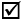 5.2. Išteklių (žmogiškųjų, laiko ir materialinių) paskirstymas 1□      2□       3□       45.3. Lyderystės ir vadovavimo efektyvumas 1□      2□       3□       45.4. Žinių, gebėjimų ir įgūdžių panaudojimas, atliekant funkcijas ir siekiant rezultatų1□      2□       3□       45.5. Bendras įvertinimas (pažymimas vidurkis)1□      2□       3□       4Užduočių įvykdymo aprašymasPažymimas atitinkamas langelis6.1. Visos užduotys įvykdytos ir viršijo kai kuriuos sutartus vertinimo rodikliusLabai gerai 6.2. Užduotys iš esmės įvykdytos arba viena neįvykdyta pagal sutartus vertinimo rodikliusGerai ☐6.3. Įvykdyta ne mažiau kaip pusė užduočių pagal sutartus vertinimo rodikliusPatenkinamai ☐6.4. Pusė ar daugiau užduotys neįvykdyta pagal sutartus vertinimo rodikliusNepatenkinamai ☐7.1. Vadovavimo ugdymui ir mokymui(si) kompetencija.7.2. Asmeninio veiksmingumo kompetencija.UžduotysSiektini rezultataiRezultatų vertinimo rodikliai (kuriais vadovaujantis vertinama, ar nustatytos užduotys įvykdytos)8.1. Pagerinti mokinių pasiekimus pagal vaiko individualios pažangos stebėjimo rodiklius (veiklos sritis – asmenybės ūgtis).8.1.1. Pagerinti 1-4 klasių mokinių pasiekimų lygį.8.1.1.1. Nacionaliniai mokinių patikrinimo rezultatai atitinka šalies arba aukštesnį lygmenį.8.1. Pagerinti mokinių pasiekimus pagal vaiko individualios pažangos stebėjimo rodiklius (veiklos sritis – asmenybės ūgtis).8.1.1. Pagerinti 1-4 klasių mokinių pasiekimų lygį.8.1.1.2. Standartizuotų testų mokinių lietuvių kalbos ir matematikos paskutinių trejų metų rezultatai pagerėjo nuo 1 % iki 3 %.8.1. Pagerinti mokinių pasiekimus pagal vaiko individualios pažangos stebėjimo rodiklius (veiklos sritis – asmenybės ūgtis).8.1.2. Šviesti mokyklos bendruomenę apie įtraukųjį ugdymą.8.1.2.1. Suorganizuotas ne mažiau, kaip vienas mokinių individualios pažangos pokyčio aptarimas mokytojų metodinėje taryboje. 8.1. Pagerinti mokinių pasiekimus pagal vaiko individualios pažangos stebėjimo rodiklius (veiklos sritis – asmenybės ūgtis).8.1.2. Šviesti mokyklos bendruomenę apie įtraukųjį ugdymą.8.1.2.2. Ne mažiau kaip 20 % mokytojų tobulino kvalifikaciją apie mokinių, turinčių įvairiapusių raidos bei elgesio ir emocijų sutrikimą, jų ugdymo būdus ir metodus.8.1. Pagerinti mokinių pasiekimus pagal vaiko individualios pažangos stebėjimo rodiklius (veiklos sritis – asmenybės ūgtis).8.1.2. Šviesti mokyklos bendruomenę apie įtraukųjį ugdymą.8.1.2.3. Visi mokiniai, kuriems nustatyti specialieji ugdymosi poreikiai, gavo reikalingą švietimo pagalbą pagal gebėjimus, baigė pradinio ugdymo programą, buvo perkelti į aukštesnę klasę.8.2. Gerinti švietimo pagalbos prieinamumą ir veiksmingumą (veiklos sritis – ugdymas(is)).8.2.1. Parengti gabiųjų mokinių ugdymo(si) planą.8.2.1.1. Parengtas ir direktoriaus įsakymu patvirtintas darbo su gabiais ir talentingais vaikais veiksmų planas.8.2. Gerinti švietimo pagalbos prieinamumą ir veiksmingumą (veiklos sritis – ugdymas(is)).8.2.1. Parengti gabiųjų mokinių ugdymo(si) planą.8.2.1.2. Suorganizuotas ne mažiau kaip vienas renginys gabiems mokiniams. 8.2. Gerinti švietimo pagalbos prieinamumą ir veiksmingumą (veiklos sritis – ugdymas(is)).8.2.1. Parengti gabiųjų mokinių ugdymo(si) planą.8.2.1.3. 10 % mokytojų tobulino profesinę kompetenciją ir gebėjimus, apie gabiųjų ir talentingų mokinių ugdymą.8.2. Gerinti švietimo pagalbos prieinamumą ir veiksmingumą (veiklos sritis – ugdymas(is)).8.2.2. Stiprinti mokinių gebėjimus ir įgūdžius per neformaliojo vaikų švietimo programas.8.2.2.1. Mokiniams mokykloje pasiūlytos ne mažiau kaip penkios neformaliojo vaikų švietimo programos.8.2. Gerinti švietimo pagalbos prieinamumą ir veiksmingumą (veiklos sritis – ugdymas(is)).8.2.2. Stiprinti mokinių gebėjimus ir įgūdžius per neformaliojo vaikų švietimo programas.8.2.2.2. Ne mažiau kaip du socialiniai partneriai (NVŠ teikėjai) veda užsiėmimus mokiniams mokyklos patalpose.8.3. Aktyvinti mokymą(si) virtualioje / skaitmeninėje ,,EDUKA klasė“ aplinkoje (veiklos sritis – ugdymo(si) aplinka).8.3.1. Sudaryti sąlygas IT taikymui ugdymo(si) procese.8.3.1.1. Klasės, kabinetai aprūpinti multimedija (100 %) ir atnaujintais kompiuteriais (30 %). 8.3. Aktyvinti mokymą(si) virtualioje / skaitmeninėje ,,EDUKA klasė“ aplinkoje (veiklos sritis – ugdymo(si) aplinka).8.3.2. Naudoti skaitmeninę mokymo(si) aplinką sėkmei matuoti ir patirti.8.3.2.1. 40 % mokytojų naudoja skaitmeninę mokymo(si) aplinką ,,EDUKA klasė“ ir kuria užduotis mokiniams.8.3. Aktyvinti mokymą(si) virtualioje / skaitmeninėje ,,EDUKA klasė“ aplinkoje (veiklos sritis – ugdymo(si) aplinka).8.3.2. Naudoti skaitmeninę mokymo(si) aplinką sėkmei matuoti ir patirti.8.3.2.2. 20 % mokinių, mokosi virtualioje aplinkoje ir patiria mokymo(si) sėkmę. 8.3. Aktyvinti mokymą(si) virtualioje / skaitmeninėje ,,EDUKA klasė“ aplinkoje (veiklos sritis – ugdymo(si) aplinka).8.3.2. Naudoti skaitmeninę mokymo(si) aplinką sėkmei matuoti ir patirti.8.3.2.3. 20 % mokytojų tobulina kompetencijas informacinių technologijų, skaitmeninės mokymo(si) aplinkos srityse.8.4. Vykdyti nuoseklią ir ilgalaikę mokyklos bendruomenės sveikatos stiprinimo veiklą (veiklos sritis – gyvenimas mokykloje).8.4.1. Organizuoti fizinio aktyvumo veiklas ir mokyklos  bendruomenės švietimą psichinės sveikatos stiprinimui. 8.4.1.1. 40 % mokyklos bendruomenės narių dalyvauja fizinio aktyvumo veiklose.8.4. Vykdyti nuoseklią ir ilgalaikę mokyklos bendruomenės sveikatos stiprinimo veiklą (veiklos sritis – gyvenimas mokykloje).8.4.1. Organizuoti fizinio aktyvumo veiklas ir mokyklos  bendruomenės švietimą psichinės sveikatos stiprinimui. 8.4.1.2. Suorganizuotas mokyklos bendruomenei vienas seminaras psichinės sveikatos stiprinimo srityje.8.4. Vykdyti nuoseklią ir ilgalaikę mokyklos bendruomenės sveikatos stiprinimo veiklą (veiklos sritis – gyvenimas mokykloje).8.4.2. Parengti ir įgyvendinti vaikų vasaros užimtumo programą.8.4.2.1. Įgyvendinta vaikų vasaros užimtumo programa, tenkino 75 % joje dalyvavusių vaikų ir jų tėvų (globėjų) poreikius.9.1. Žmogiškieji faktoriai (nedarbingumas dėl ligos ir kt.).9.2. Negautas finansavimas.9.3. Laiku neparengti teisės aktai arba jų kaita.